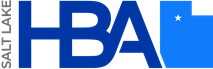                                           Instructors Bio____________________               Please complete this and email to the nina@slhba.com    SLHBA  748-4134          Jeremy started his career with a degree in Horticulture and owning a landscape design/build company. After 15 years of running that business, he still didn’t understand his money and how it worked. Following some unfortunate circumstances, Jeremy decided to find the solutions for the problems he had financially and that led to him starting Foundation Accounting & Consulting and getting his MBA. After years of study and practice, Jeremy now feels a great satisfaction in his ability to help construction companies to avoid the same problems he had when he owned his landscape company.